ПАМЯТКАПОТРЕБИТЕЛЮ ПРИ ПОКУПКЕ ПРОДУКЦИИ ПОДЛЕЖАЩЕЙ ПОДДТВЕРЖДЕНИЮ СООТВЕТСТВИЯ ТРЕБОВАНИЯМ ПОЖАРНОЙ БЕЗОПАСНОСТИ 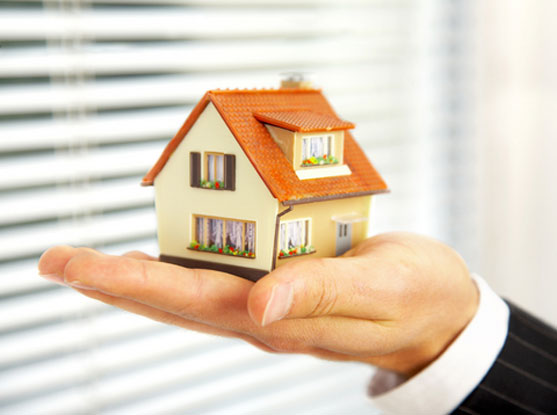 В соответствии с Федеральным законом «О защите прав потребителей» № 2300-1 от 07.02.1992, а так же согласно Постановлению Правительства РФ от 19.01.1998 N 55 (ред. от 04.10.2012) «Об утверждении Правил продажи отдельных видов товаров…» Продавец обязан своевременно в наглядной и доступной форме довести до сведения покупателя необходимую и достоверную информацию о товарах и их изготовителях, обеспечивающую возможность правильного выбора товаров.Информация в обязательном порядке должна содержать:наименование товара;место нахождения (адрес), фирменное наименование (наименование) изготовителя (продавца), место нахождения (адрес) организации (организаций), уполномоченной изготовителем (продавцом) на принятие претензий от покупателей и производящей ремонт и техническое обслуживание товара, для импортного товара - наименование страны происхождения товара;сведения об обязательном подтверждении соответствия товаров в порядке, определенном законодательством Российской Федерации о техническом регулировании;сведения об основных потребительских свойствах товара;сведения об энергетической эффективности товаров, в отношении которых требование о наличии такой информации определено в соответствии с законодательством Российской Федерации об энергосбережении и о повышении энергетической эффективности;правила и условия эффективного и безопасного использования товара;гарантийный срок, если он установлен для конкретного товара;срок службы (срок годности), если он установлен для конкретного товара, а также сведения о необходимых действиях покупателя по истечении указанного срока и возможных последствиях при невыполнении таких действий, если товары по истечении указанного срока представляют опасность для жизни, здоровья и имущества покупателя или становятся непригодными для использования по назначению;цену в рублях и условия приобретения товаров, в том числе при предоставлении кредита - размер кредита, полную сумму, подлежащую выплате потребителем, и график погашения этой суммы.По мимо этого Продавец обязан по требованию потребителя ознакомить его с товарно-сопроводительной документацией на товар, содержащей по каждому наименованию товара сведения об обязательном подтверждении соответствия согласно законодательству Российской Федерации о техническом регулировании (сертификат соответствия, его номер, срок его действия, орган, выдавший сертификат, или сведения о декларации о соответствии, в том числе ее регистрационный номер, срок ее действия, наименование лица, принявшего декларацию, и орган, ее зарегистрировавший). Эти документы должны быть заверены подписью и печатью поставщика или продавца с указанием его места нахождения (адреса) и телефона.В соответствии с частью 4 статьи 145 Федерального закона от 22 июля 2008 года № 123-ФЗ «Технический регламент о требованиях пожарной безопасности» (Далее – Федеральный закон) обязательному подтверждению соответствия требованиям пожарной безопасности подлежат объекты защиты (продукция) общего назначения и пожарная техника, требования пожарной безопасности к которым устанавливаются настоящим Федеральным законом и (или) техническими регламентами, принятыми в соответствии с Федеральным законом "О техническом регулировании", содержащими требования к отдельным видам продукции.Продукция общего назначения включает в себя: Строительные материалы в зданиях и сооружениях.Требования пожарной безопасности к применению строительных материалов в зданиях и сооружениях устанавливаются применительно к показателям пожарной опасности этих материалов, приведенным в таблице 27 приложения Федерального закона. К таким материалам относятся:отделочные и облицовочные материалы для стен и потолков, в том числе покрытия из красок, эмалей, лаков; материалы для покрытия полов; ковровые покрытия полов; кровельные материалы; гидроизоляционные и пароизоляционные материалы толщиной более 0,2 миллиметра;теплоизоляционные материалы. Техническая документация на строительные материалы должна содержать информацию о показателях пожарной опасности этих материалов.Текстильные и кожевенные материалы.К данным материалам относятся: шторы и занавесы; постельные принадлежности; элементы мягкой мебели (в том числе кожевенные); специальная защитная одежда; ковровые покрытия. Требования пожарной безопасности к применению текстильных и кожевенных материалов устанавливаются применительно к показателям пожарной опасности этих материалов, приведенным в таблице 30 приложения Федерального закона. В сопроводительных документах к текстильным и кожевенным материалам необходимо указывать информацию об их пожарной опасности и о применении в зданиях и сооружениях или изделиях различного функционального назначения. Средства огнезащиты.Техническая документация на средства огнезащиты должна содержать информацию о технических показателях, характеризующих область их применения, пожарную опасность, способ подготовки поверхности, виды и марки грунтов, способ нанесения на защищаемую поверхность, условия сушки, огнезащитную эффективность этих средств, способ защиты от неблагоприятных климатических воздействий, условия и срок эксплуатации огнезащитных покрытий, а также меры безопасности при проведении огнезащитных работ.Электротехническая продукция и электрооборудование.Производитель электротехнической продукции обязан разработать техническую документацию, содержащую необходимую информацию для безопасного применения этой продукции.Техническая документация на электротехническую продукцию (в том числе паспорта и технические условия) должна содержать информацию о ее пожарной опасности.Показатели пожарной опасности электротехнической продукции должны соответствовать области применения электротехнической продукции.Поэтому покупая вышеуказанную продукцию, необходимо знакомится с товарно-сопроводительной документацией на товар, содержащей по каждому наименованию товара сведения об обязательном подтверждении соответствия требованиям пожарной безопасности. Своевременное ознакомление с вышеуказанной документацией позволит сделать правильный выбор при покупке товаров, а так же избежать неблагоприятных последствий. Образцы предлагаемых для продажи товаров должны быть размещены в торговом зале, иметь оформленные ярлыки с указанием наименования, марки, модели, артикула, цены товара, а также краткие аннотации, содержащие его основные технические характеристики.Вместе с товаром покупателю передается также товарный чек, в котором указываются наименование товара и продавца, дата продажи, артикул, сорт и цена товара, а также подпись лица, непосредственно осуществляющего продажу.Помимо продукции общего назначения обязательному подтверждению соответствия требованиям пожарной безопасности подлежит Пожарно-техническая продукция, которая включает в себя:1. первичные средства пожаротушения;2. мобильные средства пожаротушения;3. установки пожаротушения;4. средства пожарной автоматики;5. пожарное оборудование;6. средства индивидуальной защиты и спасения людей при пожаре;7. пожарный инструмент (механизированный и немеханизированный);8. пожарные сигнализация, связь и оповещение.Данная продукция в отличии от продукции общего назначения не представляет пожарной опасности, а наоборот обеспечивает выполнение возложенных на нее функций в условиях пожара.Техническая документация на пожарно-техническую продукцию должна содержать информацию для обучения персонала правилам эффективного её применения 